ELŐTERJESZTÉSÁbrahámhegy Község Önkormányzata Képviselő-testületének  2021. december 10. napi soron következő nyílt üléséreTisztelt Képviselő-testület!Kérelmező ügyfél megkereséssel fordult Ábrahámhegy Község Önkormányzata Képviselő-testületéhez az Ábrahámhegy 2240 és 2249 helyrajzi számú ingatlanokhoz a településrendezési eszköz módosításával történő útkapcsolat kialakítása ügyében. A tárgyi ingatlan a hatályos ingatlan-nyilvántartás, és a szabályozási tervlap alapján nem rendelkezik útkapcsolattal, ezért az oda történő bejáráshoz egy másik ingatlant vesz igénybe. Az útkapcsolat hiánya miatt a bejárás hosszú távon nem biztosított.Javasolt a településtervező és Ábrahámhegy Község Főépítészének szakmai véleményét is kikérni a tárgy ügyben, továbbá az útkapcsolat kialakításával esetlegesen érintett szomszédos ingatlantulajdonosok megnyilatkoztatása is szükségessé válhat.Az épített környezet alakításáról és védelméről szóló 1997. évi LXXVIII. törvény 30/A. §-a az alábbi rendelkezéseket tartalmazza:30/A. §  (1)  A települési önkormányzat egyes településfejlesztési célok megvalósítására településrendezési szerződést (a továbbiakban: szerződés) köthet az érintett telek tulajdonosával, illetve a telken beruházni szándékozóval (a továbbiakban együtt: a cél megvalósítója). A településrendezési szerződés közigazgatási szerződésnek minősül.Az eljárás a településfejlesztési koncepcióról, az integrált településfejlesztési stratégiáról és a településrendezési eszközökről, valamint egyes településrendezési sajátos jogintézményekről szóló 314/2012. (XI. 8.) Korm. rendelet, továbbá Ábrahámhegy Község Önkormányzata Képviselő-testületének a településfejlesztéssel, településrendezéssel és településkép-érvényesítéssel összefüggő partnerségi egyeztetés helyi szabályairól szóló 9/2017. (VIII.16) önkormányzati rendelete alapján kerül lefolytatásra.Az épített környezet alakításáról és védelméről szóló 1997. évi LXXVIII. törvény 60. §-a alapján az alábbi rendelkezéseket tartalmazza:(8)  Azon településeknek és fővárosi kerületeknek, amelyek a településfejlesztési koncepcióról, az integrált településfejlesztési stratégiáról és a településrendezési eszközökről, valamint egyes településrendezési sajátos jogintézményekről szóló 314/2012. (XI. 8.) Korm. rendelet (a továbbiakban: korábbi R.) tartalmi követelményei alapján nem készítettek településfejlesztési koncepciót, integrált településfejlesztési stratégiát és településrendezési eszközöket, az új településfejlesztési tervüket és településrendezési tervüket legkésőbb 2024. január 1-ig hatályba kell léptetniük, és a 2012. augusztus 6-án hatályos szabályoknak megfelelő településfejlesztési koncepciójuk, integrált településfejlesztési stratégiájuk vagy településrendezési eszközeik módosítására 2023. december 31-ig van lehetőségük.(9)  Azon településeknek, amelyek a korábbi R. tartalmi követelményei alapján készítettek településfejlesztési koncepciót, integrált településfejlesztési stratégiát és településrendezési eszközöket, az új településfejlesztési tervüket és településrendezési tervüket legkésőbb 2027. július 1-ig hatályba kell léptetniük, és a korábbi R. tartalmi követelményeinek megfelelő településfejlesztési koncepciójuk, integrált településfejlesztési stratégiájuk és településrendezési eszközeik módosítására 2027. június 30-ig van lehetőségük. A 2021. június 30-ig elkészített fővárosi településfejlesztési koncepció, stratégia és településrendezési eszköz - a kerületi településtervek 2027. június 30-ig történő elkészítése érdekében - 2025. június 30-ig maradhat hatályban.Kérem a Tisztelt Képviselő-testületet, hogy az előterjesztést megvitatni, határozati javaslatot elfogadni szíveskedjenek.Ábrahámhegy, 2021. december 7.						Tisztelettel:HATÁROZATI JAVASLATÁBRAHÁMHEGY KÖZSÉG ÖNKORMÁNYZATA KÉPVISELŐ-TESTÜLETÉNEK…/2021.(XII.10.) HATÁROZATA Ábrahámhegy 2240 és 2249 helyrajzi számú ingatlanokra vonatkozó HÉSZ módosítási kérelemÁbrahámhegy Község Önkormányzatának Képviselő-testületeelhatározza a város hatályos településrendezési eszközeinek a határozat mellékletét képező tervezési program szerinti módosítását. Az eljárás megindításának feltétele a kérelmezőkkel a finanszírozás feltételeit is tartalmazó, 1997. évi LXXVIII. törvény 30/A. §-a szerinti településrendezési szerződés megkötése. elrendeli az elfogadott tervezési program alapján három tervezési ajánlat bekérését és azok ismeretében a legkedvezőbb ajánlat figyelembevételével a településrendezési szerződések megkötését. Ajánlat bekérése céljából az alábbi tervező szervezeteket javasolja megkeresni:Planner-T Kft. 1016 Budapest, Napfény u. 26. sz. (Horváth Gergely)Planteus Kft. 8273 Monoszló, Fő u. 23. sz. (Németh Ferenc)Tájoló-Terv Kft. 1074 Budapest, Rottenbiller u. 24. II/5. (Auer Jolán)Határidő: 	három tervezési ajánlat bekéréséhez: 5 naptelepülésrendezési szerződés aláírásához: 30 nap módosítási eljárás megindításához: 45 nap Felelős: 		Vella Ferenc Zsolt polgármester			Szabó Zoltán főépítész				Gyimesi Mónika műszaki-igazgatási ügyintézőMelléklet .../2021. (…) Képviselő-testületi határozathozÁbrahámhegy Község Önkormányzatának Képviselő-testülete a mai napon elhatározta településrendezési eszközeinek módosítását, melyet az alábbi tételes program szerint kíván megvalósítani:1. Csak szabályozási tervet, és településszerkezeti tervet érintő kezdeményezések:Ábrahámhegy 2240 és 2249 helyrajzi számú ingatlanokhoz útkapcsolat kialakításaAz 1) programpont a) pontjában szereplő módosítás megindításának előfeltétele a kérelmezővel a településrendezési eszközök módosítási folyamatának finanszírozására is kiterjedő településrendezési szerződés megkötése. A szükséges egyeztetést vonatkozó a településfejlesztési koncepcióról, az integrált településfejlesztési stratégiáról és a településrendezési eszközökről, valamint egyes településrendezési sajátos jogintézményekről szóló 314/2012. (XI. 8.) Kormányrendelet 32. § (1) bekezdés a) pontja szerinti „teljes eljárás” egyeztetési eljárás szabályai szerint folytatja le az önkormányzat.Az épített környezet alakításáról és védelméről szóló 1997. évi LXXVIII. törvény 60. §-a alapján az alábbi rendelkezéseket tartalmazza:(8)  Azon településeknek és fővárosi kerületeknek, amelyek a településfejlesztési koncepcióról, az integrált településfejlesztési stratégiáról és a településrendezési eszközökről, valamint egyes településrendezési sajátos jogintézményekről szóló 314/2012. (XI. 8.) Korm. rendelet (a továbbiakban: korábbi R.) tartalmi követelményei alapján nem készítettek településfejlesztési koncepciót, integrált településfejlesztési stratégiát és településrendezési eszközöket, az új településfejlesztési tervüket és településrendezési tervüket legkésőbb 2024. január 1-ig hatályba kell léptetniük, és a 2012. augusztus 6-án hatályos szabályoknak megfelelő településfejlesztési koncepciójuk, integrált településfejlesztési stratégiájuk vagy településrendezési eszközeik módosítására 2023. december 31-ig van lehetőségük.(9)  Azon településeknek, amelyek a korábbi R. tartalmi követelményei alapján készítettek településfejlesztési koncepciót, integrált településfejlesztési stratégiát és településrendezési eszközöket, az új településfejlesztési tervüket és településrendezési tervüket legkésőbb 2027. július 1-ig hatályba kell léptetniük, és a korábbi R. tartalmi követelményeinek megfelelő településfejlesztési koncepciójuk, integrált településfejlesztési stratégiájuk és településrendezési eszközeik módosítására 2027. június 30-ig van lehetőségük. A 2021. június 30-ig elkészített fővárosi településfejlesztési koncepció, stratégia és településrendezési eszköz - a kerületi településtervek 2027. június 30-ig történő elkészítése érdekében - 2025. június 30-ig maradhat hatályban.Határidő: 	elfogadásra azonnal, 		egyebekben jogszabály szerinteljárás megindítására azonnalFelelős:	Gyimesi Mónika műszaki-igazgatási ügyintézőSzabó Zoltán főépítészHATÁROZATI JAVASLATÁBRAHÁMHEGY KÖZSÉG ÖNKORMÁNYZATA KÉPVISELŐ-TESTÜLETÉNEK…/2021.(…) HATÁROZATA Ábrahámhegy 2240 és 2249 helyrajzi számú ingatlanokra vonatkozó HÉSZ módosítási kérelemÁbrahámhegy Község Önkormányzatának Képviselő-testületemegismerte az „Ábrahámhegy 2240 és 2249 helyrajzi számú ingatlanokra vonatkozó HÉSZ módosítási kérelem” tárgyában benyújtott beadványt, és dönt abban, hogy az átfogó településrendezési eszközök módosításánál javasolja figyelembe venni a tárgyi kérelmet.felkéri a Badacsonytomaji Közös Önkormányzati Hivatal illetékes ügyintézőjét, hogy kérelmezőt értesítse a döntésről.Határidő: 	elfogadásra azonnal, Felelős:	Gyimesi Mónika műszaki-igazgatási ügyintézőHATÁROZATI JAVASLATÁBRAHÁMHEGY KÖZSÉG ÖNKORMÁNYZATA KÉPVISELŐ-TESTÜLETÉNEK…/2021.(…) HATÁROZATA Ábrahámhegy 2240 és 2249 helyrajzi számú ingatlanokra vonatkozó HÉSZ módosítási kérelemÁbrahámhegy Község Önkormányzatának Képviselő-testületemegismerte az „Ábrahámhegy 2240 és 2249 helyrajzi számú ingatlanokra vonatkozó HÉSZ módosítási kérelem” tárgyában benyújtott beadványt.dönt abban, hogy a tárgyi HÉSZ módosítási kérelem vonatkozásában kikéri a településtervezők, és Ábrahámhegy Község Főépítészének szakmai véleményét, melynek birtokában javasolja a soron következő testületi ülésre beterjeszteni a kérelmet.felkéri a Badacsonytomaji Közös Önkormányzati Hivatal ügyintézőjét, hogy a tárgyi kérelem alapján az útkapcsolat kialakításával esetlegesen érintett szomszédos ingatlantulajdonosokat is nyilatkoztassa meg abban az esetben, ha annak megoldása a településtervezők és Ábrahámhegy Község Főépítészének szakmai véleménye alapján más magántulajdonú ingatlant érintene.felkéri a Badacsonytomaji Közös Önkormányzati Hivatal illetékes ügyintézőjét, hogy kérelmezőt értesítse a döntésről.Határidő: 	elfogadásra azonnal, Felelős:	Gyimesi Mónika műszaki-igazgatási ügyintéző
ÁBRAHÁMHEGY KÖZSÉG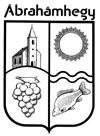 POLGÁRMESTERÉTŐL8256 Ábrahámhegy, Badacsonyi út 13.    Telefon: +36 87 471 506Tárgy:Ábrahámhegy 2240 és 2249 helyrajzi számú ingatlanokra vonatkozó HÉSZ módosítási kérelemElőterjesztő:Vella Ferenc Zsolt polgármesterElőkészítő:Gyimesi Mónika műszaki-igazgatási ügyintézőMelléklet:kérelem, térképMeghívott:---A döntés meghozatala egyszerű többséget igényel.A határozati javaslatot és az előterjesztést törvényességi szempontból megvizsgáltam: dr. Bodnár Attila jegyzőA döntés meghozatala egyszerű többséget igényel.A határozati javaslatot és az előterjesztést törvényességi szempontból megvizsgáltam: dr. Bodnár Attila jegyzőVella Ferenc Zsoltpolgármester